#108HASSIUMHs108[269]NAAMDICHTHEIDKORTSTONDIG16S  Hassium is gemaakt door Duitse wetenschappers en vernoemd naar  de Duitse deelstaat Hessen.Er wordt voorspeld dat de dichtheid van hassium 41 g/cm3 is, bijna twee keer de hoogste waargenomen dichtheid van een element.De langstlevende isotoop van Hassium heeft een halfwaardetijd van ongeveer 16 seconden.  Het heeft geen toepassingen buiten onderzoek.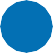 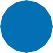 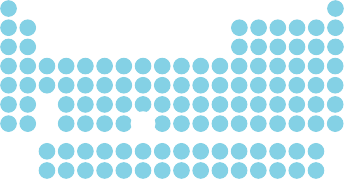 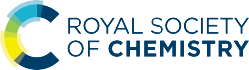 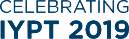 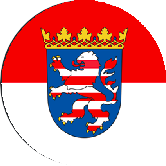 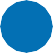 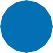 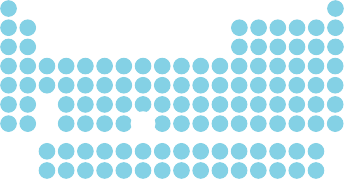 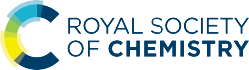 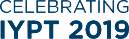 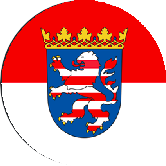 Ci	© 2019 Andy Brunning/Royal Society of Chemistry	#IYPT2019